Food Tower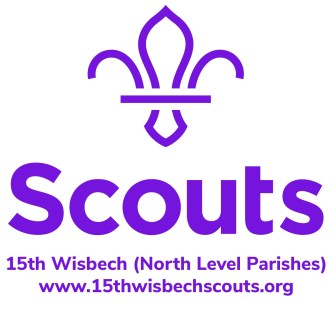 Create a tower made only of things you can eat.Prizes will be awarded for…The tallest towerThe most different types of food usedTowers must be free standingThe tower must not be made of anything you cannot eat (eg; packaging)Cocktail sticks, glue and skewers are not edible so cannot be usedDifferent brands/flavours do not count as different foodsYou can build your tower however you want.  It can be straight up, a pyramid, anything you like (although bonus points will be awarded for spheres).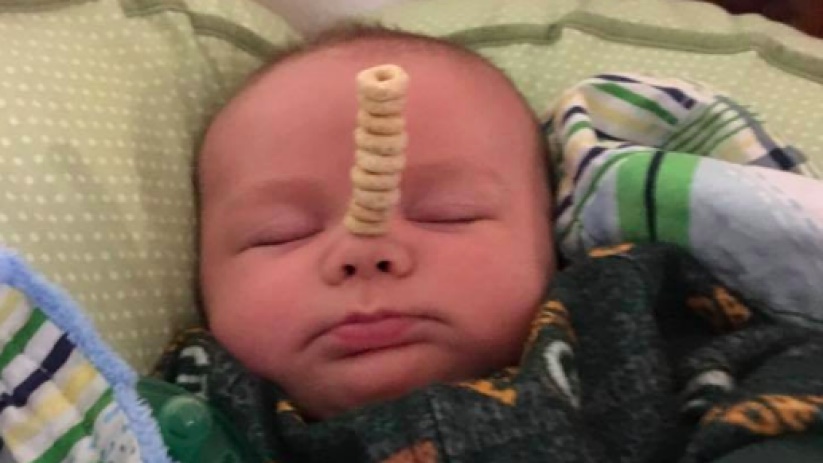 To enter your towers;Take a picture of you and your towerMeasure your tower with a tape measure or ruler from the base to the highest point (please be honest, besides, a scout is to be trusted)Send the picture and measurement to your section leader*Do not use all of the food in your house as eating is actually quite important!